Registration Guidelines 2023-2024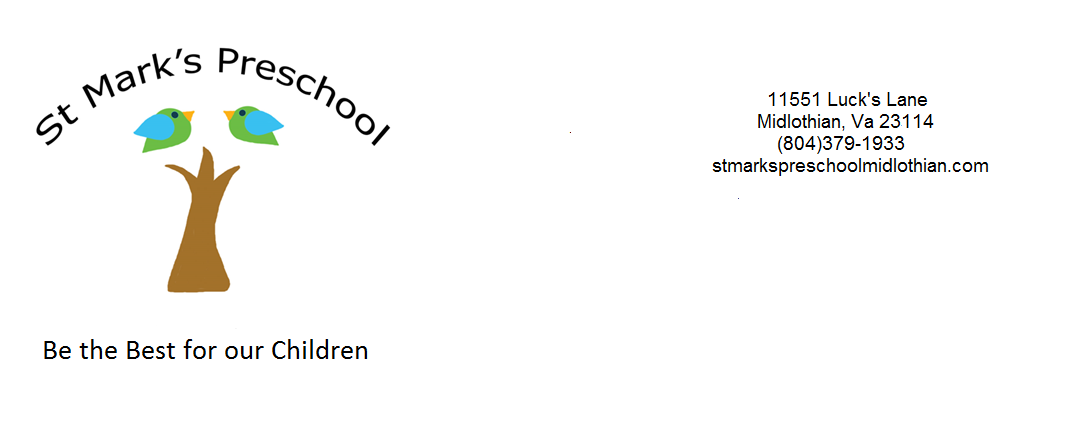 Soon it will be time to register for the 2023-2024 school year! Applications will be sent home December 5th and 6th to our current students. Please let us know if you are in need of additional packets for siblings or friends.Classes and tuition rates for 2023-20241 day 2 and 3 year olds (2 by March 31, 2023, not 4 before March 31, 2023), Friday (9:30 to 12:20) $120.00 mo.2 day 2 year olds (2 by Sept. 30, 2023), T-Th (9:30-12:10) $190.00 mo.2 day 3 year olds (3 by Sept. 30, 2023), T-Th (9:30-12:20) $190.00 mo.2 day 3 year olds (3 by Sept. 30, 2023), W-F (9:30-12:20) $190.00 mo.3 day 3 year olds (3 by Sept. 30, 2023), M-W-F (9:30-12:20) $240.00 mo.3 day 4 year olds (4 by Sept. 30, 2023), M-T-Th. (9:30-12:30) $245.00 mo.3 day 4 year olds extended day (4 by Sept. 30, 2023), M & W (9:30-2:00); F (9:30-12:30) $275.00 mo.4 day 4 year olds extended day (4 by Sept. 30, 2023) M-Th (9:30-2:00) $340.00 mo.5 day JK extended day (5 by Dec. 31, 2023) M-Th (9:30-2:00), F (9:30-12:30) $355.00 mo.Registration Procedure:  You may send in your applications any time after Dec. 5th. Families with children who are currently in our program, families with children who have been in our program in the past, and church families will have priority over others. Applications will be numbered as they are received. You will receive a confirmation in January. Registration will be open to new families on January 3rd. New families will be able to pre-register starting Dec. 5th and will be given available spots after January 3rd. Registration fee and Activity fee are due with your registration.  These can be found on your registration form.  For our new children: we will need to see a copy of your child’s birth certificate, a doctor signed copy of their immunization record and the VA school entrance health form before your child starts school. It is very helpful if you bring those with your registration form. Please feel free to call the preschool office with any questions (804) 379-1933.